Проект	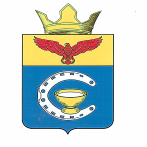 ВОЛГОГРАДСКАЯ ОБЛАСТЬПАЛЛАСОВСКИЙ МУНИЦИПАЛЬНЫЙ РАЙОН
 АДМИНИСТРАЦИЯ САВИНСКОГО  СЕЛЬСКОГО ПОСЕЛЕНИЯП О С Т А Н О В Л Е Н И Е«__» _ 2021 год	                         с.Савинка           	                         № __«О внесении изменений и дополнений в Постановление  № 08 от 14.01.2020 года  «Об утверждении Административного регламентапредоставления муниципальной услуги«Принятие на учет граждан в качестве нуждающихсяв жилых помещениях, предоставляемых по договорам социального найма»  (в редакции постановлений № 64 от 22.06.20 г.)        С целью приведения законодательства Савинского сельского поселения в соответствии с действующим законодательством, руководствуясь статьей 7 Федерального закона от 06 октября 2003 года № 131-ФЗ «Об общих принципах организации местного самоуправления в Российской Федерации», администрация Савинского сельского поселенияПОСТАНОВЛЯЕТ:       1.Внести изменения и дополнения в постановление администрации Савинского сельского поселения № 08 от 14.01.2020 года «Об утверждении Административного регламента предоставления муниципальной услуги «Принятие на учет граждан в качестве нуждающихся в жилых помещениях, предоставляемых по договорам социального найма» (в редакции постановлений № 64 от 22.06.20 г.)  (далее-постановление).       1.1. Подпункт 2.6.1. пункта 2.6 раздела 2 Регламента изложить в следующей редакции:2.6. Исчерпывающий перечень документов, необходимых для предоставления муниципальной услуги:2.6.1. Самостоятельно заявитель представляет следующие документы:1) заявление о принятии на учет в качестве нуждающегося в жилых помещениях, предоставляемых по договору социального найма, по установленной форме согласно приложению 1 к административному регламенту.2) копии своего паспорта и паспортов членов семьи или иных документов, удостоверяющих личность, с отметкой о регистрации по месту жительства, либо в случае отсутствия в паспорте отметки о регистрации по месту жительства - вступивший в законную силу судебный акт об установлении факта проживания на территории муниципального образования Волгоградской области (при наличии такого решения);         3) копии свидетельств о государственной регистрации актов гражданского состояния (рождения, заключение (расторжение) брака), подтверждающих родственные отношения заявителя и членов его семьи, в случае выдачи таких свидетельств компетентными органами иностранного государства и их нотариально удостоверенный перевод на русский язык;        4) копии свидетельств об усыновлении в случае выдачи таких свидетельств органами записи актов гражданского состояния или консульскими учреждениями Российской Федерации (при наличии у заявителя усыновленных детей, сведения о родителях (одном из родителей) которых сохранены в записи акта о рождении усыновленного ребенка;5) письменное согласие гражданина и членов его семьи на обработку персональных данных;6)гражданин, являющийся собственником жилого помещения либо членом семьи собственника жилого помещения, - копию правоустанавливающего документа на объект недвижимости, право собственности на который не зарегистрировано в Едином государственном реестре недвижимости;7) малоимущие граждане - заключение о признании гражданина и членов его семьи малоимущими;8) при наличии в составе семьи гражданина больного, страдающего тяжелой формой хронического заболевания, при которой совместное проживание с ним в одной квартире невозможно, - документ, выданный медицинской организацией, с указанием кода заболевания, включенного в Перечень, устанавливаемый Правительством Российской Федерации,   по Международной статистической классификации болезней и проблем, связанных со здоровьем (МКБ-10); 9) граждане, относящиеся к иным категориям, определенным федеральным законом, указом Президента Российской Федерации или законом Волгоградской области, - документы, подтверждающие их право на обеспечение жилым помещением за счет средств федерального или областного бюджета;10) гражданин, являющийся нанимателем жилого помещения по договору найма жилого помещения частного жилищного фонда социального использования или членом семьи нанимателя жилого помещения по договору найма жилого помещения частного жилищного фонда социального использования, - копию договора найма жилого помещения жилищного фонда социального использования.1.2. Подпункт 2.6.4. пункта 2.6 раздела 2 Регламента изложить в следующей редакции:2.6.4. Перечень документов (сведений), которые заявитель вправе представить по собственной инициативе:1) сведения федерального органа исполнительной власти, уполномоченного Правительством Российской Федерации   на осуществление государственного кадастрового учета, государственной регистрации прав, ведение Единого государственного реестра недвижимости и предоставление сведений, содержащихся в Едином государственном реестре недвижимости, его территориальных органов;2) сведения о документах, подтверждающих правовые основания отнесения лиц, проживающих совместно с заявителем по месту постоянного жительства, к членам его семьи, за исключением документов, указанных в подпунктах 3 и 4 пункта 2.6.1. настоящего регламента; 3) сведения (документы) организаций (органов) государственного технического учета и (или) технической инвентаризации объектов капитального строительства о жилых помещениях, занимаемых гражданином и (или) членами его семьи, право собственности на которые не зарегистрировано в Едином государственном реестре недвижимости;4) копию договора социального найма или иной документ, на основании которого может быть установлен факт проживания в жилом помещении на условиях договора социального найма (ордер, копия финансового лицевого счета и другие), - для гражданина, являющегося нанимателем жилого помещения по договору социального найма или членом семьи нанимателя жилого помещения по договору социального найма;5) сведения о месте жительства указанных в заявлении о принятии на учет гражданина, членов его семьи в случае отсутствия в паспорте или ином документе, удостоверяющем личность, отметки о регистрации по месту жительства указанных в заявлении лиц;6) решение уполномоченного органа о признании жилого дома (жилого помещения) непригодным для проживания - в случае принятия на учет гражданина, проживающего в жилом помещении, признанном непригодным для проживания;7) копию договора найма жилого помещения жилищного фонда социального использования - для гражданина, являющегося нанимателем жилого помещения по договору найма жилого помещения государственного или муниципального жилищного фонда социального использования или членом семьи нанимателя жилого помещения по договору найма жилого помещения государственного или муниципального жилищного фонда социального использования;8) копию технического паспорта жилого помещения, если указанное помещение не было поставлено на кадастровый учет.           9) решение органа опеки и попечительства о назначении опекуна (попечителя) – в случае подписания заявления о принятии на учет опекуном (попечителем), действующим от имени недееспособного либо несовершеннолетнего гражданина, в отношении которого установлена опека (попечительство);10) сведения о трудовой деятельности – в случае обращения с заявлением о принятии на учет в орган местного самоуправления по месту нахождения организации, с которой гражданин состоит в трудовых отношениях.В случае если заявитель не представил указанные в настоящем подпункте документы (их копии или содержащиеся в них сведения) по собственной инициативе, уполномоченный орган самостоятельно запрашивает такие документы (сведения) в организациях (органах), участвующих в предоставлении муниципальной услуги) и получает их в рамках межведомственного информационного взаимодействия.В случае наличия разногласий между заявителем и проживающими совместно с заявителем по месту постоянного жительства лицами  по вопросу принадлежности к одной семье гражданин и (или) члены его семьи вправе по собственной инициативе представить копии судебных актов о признании лиц, проживающих совместно с заявителем по месту постоянного жительства, членами семьи.2.Контроль за исполнением настоящего постановления оставляю за собой. 3.Настоящее постановление вступает в силу со дня его официального опубликования (обнародования). Глава Савинского сельского поселения                                                        А.И.КоневРег. № ___ /2021г.Администрация Савинского сельского поселения                         Палласовского района Волгоградской области404231 с.Савинка, ул.Чапаева 152, Палласовский районВолгоградская область ИНН 3423019576, расчетный счет40204810500000000189 банк ОТДЕЛЕНИЕ ВОЛГОГРАД Г.ВОЛГОГРАД БИК 041806001,ОКПО 04123774,ОКВЭД 75.11.32, тел.57-6-37, email: adm_savinka@mail.ru ___________________________________________________________________        В соответствии с п.2.1 Соглашения о взаимодействии в сфере правотворческой деятельности направляю проект постановления администрации Савинского сельского поселения «О внесении изменений и дополнений в Постановление  № 08 от 14.01.2020 года  «Об утверждении Административного регламента предоставления муниципальной услуги «Принятие на учет граждан в качестве нуждающихся в жилых помещениях, предоставляемых  по договорам социального найма»  для юридического анализа и дачи соответствующего заключения.        Приложение: проект постановления.Глава Савинскогосельского поселения                                                                     А.И.Конев  Прокурору  Палласовского района   старшему советнику юстиции  Крютченко С.В. 